.Intro : 16 counts[1-8] WALKS FWD, SYNCOPATED SPLIT, STEP 1/4 TURN LEFT TWICE[9-16] WALKS FWD, SYNCOPATED SPLIT, STEP 1/4 TURN LEFT TWICESame steps as 1-8 12 :00[17-24] VINE WITH THIGH SLAP & CLAP, TOUCH & SNAP (RIGHT & LEFT)[25-32] ROCKING CHAIR, STEP 1/2 TURN, STOMP, STOMP[33-40] ROCK STEP FWD, COASTER STEP (RIGHT & LEFT)[41-48] STOMP FWD, BOUNCE, HEEL TWIST[49-56] SIDE SHUFFLE, BACK ROCK (RIGHT & LEFT)[57-64] CHARLESTON STEPS + CLAPSRESTARTS : On walls 3 and 6 ( 12 :00) after 20 countsFINAL : On count 64 on last wall, ½ turn right on left foot with right Kick fwd to finish facing front.Enjoy !Contact: ccfillion@wanadoo.frGood Lovin'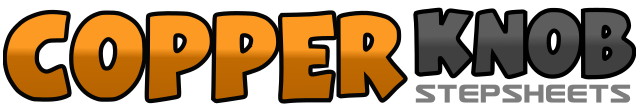 .......Count:64Wall:2Level:Improver / Easy Intermediate.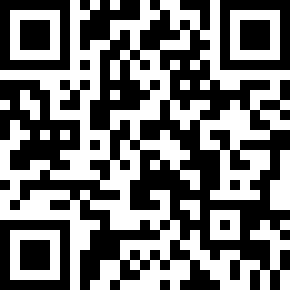 Choreographer:Séverine Fillion (FR) - July 2011Séverine Fillion (FR) - July 2011Séverine Fillion (FR) - July 2011Séverine Fillion (FR) - July 2011Séverine Fillion (FR) - July 2011.Music:Little Bit of Lovin - Jason McCoy : (Album: Everything)Little Bit of Lovin - Jason McCoy : (Album: Everything)Little Bit of Lovin - Jason McCoy : (Album: Everything)Little Bit of Lovin - Jason McCoy : (Album: Everything)Little Bit of Lovin - Jason McCoy : (Album: Everything)........1-2Walks fwd Right – left&3&4Jump OUT OUT (right to right, left to left), Recover to center (right & left)5-6Right step fwd, ¼ turn left (weight on left)7-8Right step fwd, ¼ turn left (weight on left) 6 :001Right step to the right with hands brush down on thighs2Left cross behind right with hands brush up on thighs3-4Right step to the right + Clap, Touch left next to right with Snap fingers up * RESTARTS5Left step to the left with hands brush down on thighs6Right cross behind left with hands brush up on thighs7-8Left step to the left + Clap, Touch right next to left with Snap fingers up1-4Rock step right fwd, recover on left, Rock step right back, recover on left5-6Right step fwd, ½ turn left 6 :007-8Stomp right next to left, Stomp left next to right1-2Rock step right fwd, recover on left3&4Right step back on ball, left step next to right on ball, right step fwd5-6Rock step left fwd, recover on right7&8left step back on ball, right step next to left on ball, left step fwd1-4Stomp right fwd, Bounce x 3 right Heel in place5-8Swivel both heels to the right, recover both heels to the center X 21&2Shuffle R – L - R to the right3-4Rock step left back, recover on right5&6Shuffle L – R – L to the left7-8Rock step right back, recover on left1-2Right step fwd, Kick left fwd + Clap3-4Left step back, Touch right toe back + Clap5-6Right step fwd, Kick left fwd + Clap7-8Left step back, Touch right toe back + Clap